別紙事業計画書１　代表者の概要２　共同事業体の参加者３　事業計画（１）事業テーマ（全角35文字以内）（２）事業の背景①現状②課題（３）開発製品・サービスの概要（４）開発製品・サービスの競争優位性（５）付加価値向上の見込み①「本事業の提案企業」に係る付加価値向上の見込み②「開発する製品・サービスのユーザー」に係る付加価値向上の見込み（６）事業性①想定する顧客②市場規模③売上の見込み（７）本事業の実施体制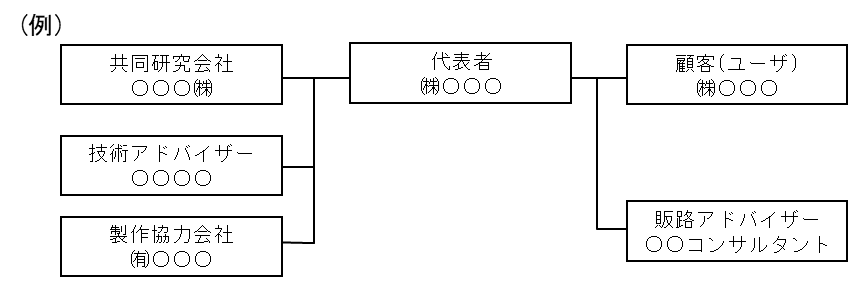 ４　事業スケジュール　事業実施期間：交付決定日　～　令和６年２月29日（木）企業名：企業名：企業名：企業名：企業名：企業名：企業名：企業名：企業名：企業名：企業名：企業名：企業名：代表者職・氏名：代表者職・氏名：代表者職・氏名：代表者職・氏名：代表者職・氏名：代表者職・氏名：代表者職・氏名：代表者職・氏名：代表者職・氏名：代表者職・氏名：代表者職・氏名：代表者職・氏名：代表者職・氏名：事業所所在地：（〒　　　－　　　　）事業所所在地：（〒　　　－　　　　）事業所所在地：（〒　　　－　　　　）事業所所在地：（〒　　　－　　　　）事業所所在地：（〒　　　－　　　　）事業所所在地：（〒　　　－　　　　）事業所所在地：（〒　　　－　　　　）事業所所在地：（〒　　　－　　　　）事業所所在地：（〒　　　－　　　　）事業所所在地：（〒　　　－　　　　）事業所所在地：（〒　　　－　　　　）事業所所在地：（〒　　　－　　　　）事業所所在地：（〒　　　－　　　　）連絡担当者役職名及び氏名：連絡担当者役職名及び氏名：連絡担当者役職名及び氏名：連絡担当者役職名及び氏名：連絡担当者役職名及び氏名：連絡担当者役職名及び氏名：連絡担当者役職名及び氏名：連絡担当者役職名及び氏名：連絡担当者役職名及び氏名：連絡担当者役職名及び氏名：連絡担当者役職名及び氏名：連絡担当者役職名及び氏名：連絡担当者役職名及び氏名：電話番号：電話番号：電話番号：電話番号：電話番号：電話番号：FAX番号：FAX番号：FAX番号：FAX番号：FAX番号：FAX番号：FAX番号：メールアドレス：メールアドレス：メールアドレス：メールアドレス：メールアドレス：メールアドレス：メールアドレス：メールアドレス：メールアドレス：メールアドレス：メールアドレス：メールアドレス：メールアドレス：ホームページURL：ホームページURL：ホームページURL：ホームページURL：ホームページURL：ホームページURL：ホームページURL：ホームページURL：ホームページURL：ホームページURL：ホームページURL：ホームページURL：ホームページURL：資本金(出資金)千円[大企業及び大企業役員からの出資の有無]　あり（出資比率　　％） ・ なし千円[大企業及び大企業役員からの出資の有無]　あり（出資比率　　％） ・ なし千円[大企業及び大企業役員からの出資の有無]　あり（出資比率　　％） ・ なし千円[大企業及び大企業役員からの出資の有無]　あり（出資比率　　％） ・ なし千円[大企業及び大企業役員からの出資の有無]　あり（出資比率　　％） ・ なし千円[大企業及び大企業役員からの出資の有無]　あり（出資比率　　％） ・ なし千円[大企業及び大企業役員からの出資の有無]　あり（出資比率　　％） ・ なし千円[大企業及び大企業役員からの出資の有無]　あり（出資比率　　％） ・ なし千円[大企業及び大企業役員からの出資の有無]　あり（出資比率　　％） ・ なし千円[大企業及び大企業役員からの出資の有無]　あり（出資比率　　％） ・ なし千円[大企業及び大企業役員からの出資の有無]　あり（出資比率　　％） ・ なし千円[大企業及び大企業役員からの出資の有無]　あり（出資比率　　％） ・ なし創業年月(和暦)　年　　月　年　　月　年　　月　年　　月年間売上高(直近決算期)年間売上高(直近決算期)年間売上高(直近決算期)年間売上高(直近決算期)千円(令和　年　月期)千円(令和　年　月期)千円(令和　年　月期)千円(令和　年　月期)主たる業種（日本標準産業分類の中分類）役員・従業員数役員・従業員数役員・従業員数役員・従業員数役　員　　　　　人正社員　　　　　人ﾊﾟｰﾄ・ｱﾙﾊﾞｲﾄ　　人　合計　　　　　　人役　員　　　　　人正社員　　　　　人ﾊﾟｰﾄ・ｱﾙﾊﾞｲﾄ　　人　合計　　　　　　人役　員　　　　　人正社員　　　　　人ﾊﾟｰﾄ・ｱﾙﾊﾞｲﾄ　　人　合計　　　　　　人役　員　　　　　人正社員　　　　　人ﾊﾟｰﾄ・ｱﾙﾊﾞｲﾄ　　人　合計　　　　　　人主要製品・商品主要製品・商品（％）主要販売先①主要販売先①主要販売先①（％）主要販売先②主要販売先②（％）主要販売先③（％）⇒⇒⇒その他その他［その他製品・商品の内容：　　　　　　　　　　　］［その他製品・商品の内容：　　　　　　　　　　　］［その他製品・商品の内容：　　　　　　　　　　　］［その他製品・商品の内容：　　　　　　　　　　　］［その他製品・商品の内容：　　　　　　　　　　　］［その他製品・商品の内容：　　　　　　　　　　　］［その他製品・商品の内容：　　　　　　　　　　　］［その他製品・商品の内容：　　　　　　　　　　　］［その他製品・商品の内容：　　　　　　　　　　　］［その他製品・商品の内容：　　　　　　　　　　　］合計合計100業務内容(50文字以内)No商号又は名称上段：所　在　地下段：主たる業種本事業に関連する実績、保有技術、研究成果等代表(同上)(同上)代表(同上)(同上)１１２２３３３実施項目７月８月９月10月11月12月１月２月○○の調査